ពិធីបុណ្យអ៊ុំទូកLa fête des eaux au Cambodgeក្រោយពីបានមើលឯកសារវីដេអូ និងរូបភាពជាច្រើនពីពិធីបុណ្យអ៊ុំទូក ចូរប្អូនសរសេរអត្ថបទខ្លីមួយនិយាយពីបុណ្យអ៊ុំទូកនៅប្រទេសកម្ពុជា។ ……………………………………………………………………………………………………………………………………………………………………………………………………………………………………………………………………………………………………………………………………………………………………………………………………………………………………………………………………………………………………………………………………………………………………………………………………………………………………………………………………………………………………………………………………………………………………………………………………………………………………………………………………………………………………………………………………………………………………………………………………………………………………………………………………………………………………………………………………………………………………………………………………………………………………………………………………………………………………………………………………………………………………………………………………………………………………………………………………………………………………………………………………………………………………………………………………………………………………………………………………………………………………………………………………………………………………………………………………………………………………………………………………………………………………………………………………………………………………………………………………………………………………………………………………………………………………………………………………………………………………………………………………………………………………………………………………………………………………………………………………………………ឈ្មោះ 	………………………………………………………………………………………………………………………………………………………………បុណ្យអុំទូក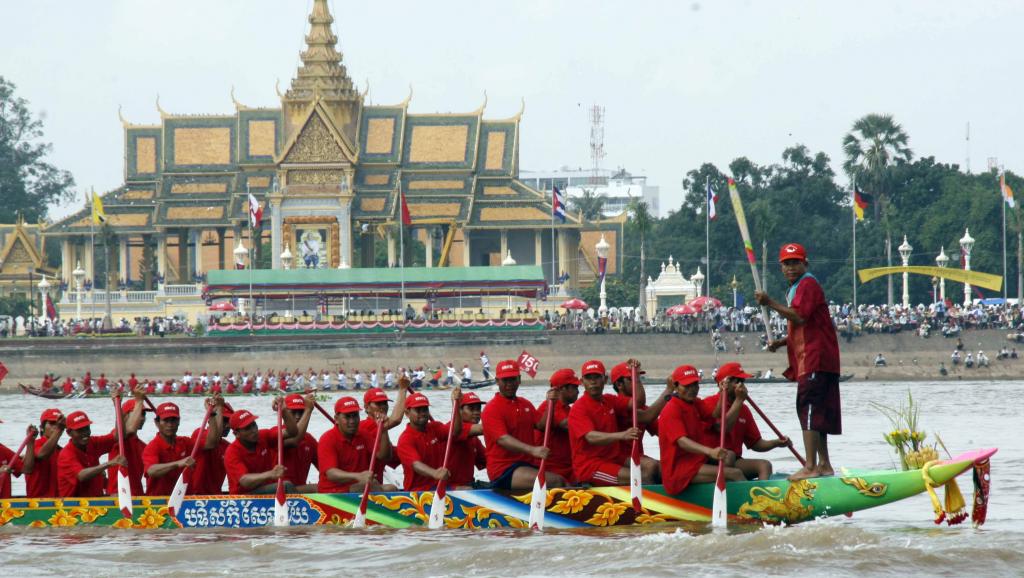 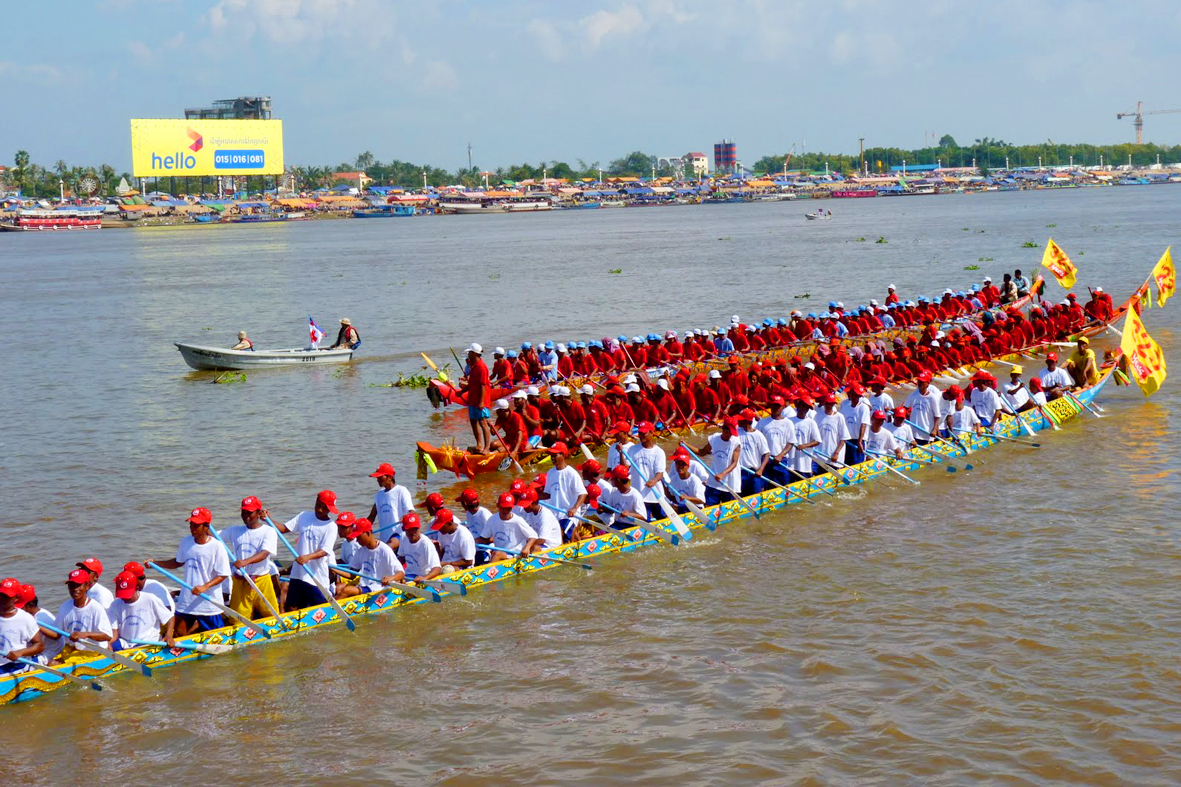 បណ្តែតប្រទីប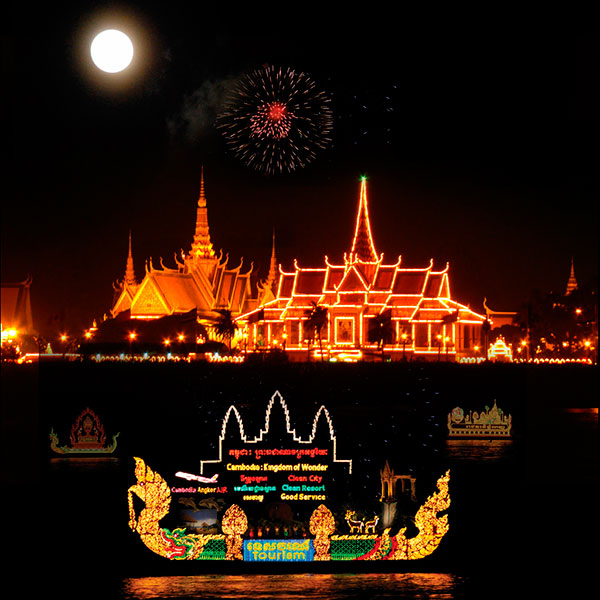 សំពះព្រះខែ និងអកអំបុក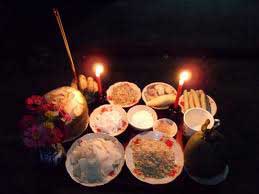 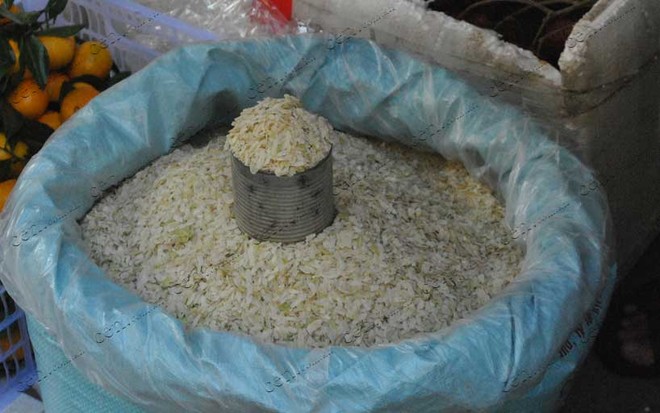 